Školní družina Bolevecké základní školy, nám. Odboje 18, příspěvkové organizace, Plzeň 323 00,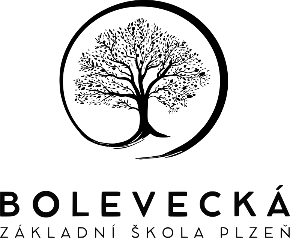 telefon: 378 028 919, JelinkovaKa@bzs.plzen-edu.czPŘIHLÁŠKA DO ŠKOLNÍ DRUŽINYpro školní rok 2024/2025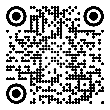 Seznámili jsme se s Vnitřním řádem školní družiny – úplné znění na www.boleveckazs.cz Souhlasíme s pořizováním fotografií ve školní družině a jejich zveřejňováním k propagaci školy a školní družiny:    	ANO – NEZÁZNAMY O ODCHODU DÍTĚTE ZE ŠKOLNÍ DRUŽINY(odchody: 13.30, 15.00, 15.30, 16.00 a v 16.30 hodin)Ze ŠD odchází účastník (nehodící se škrtněte): 	SÁM 1,2 – V DOPROVODU1 Pokud bývá doprovodem nezletilá osoba (např. sourozenec), která nemá za dítě právní zodpovědnost, označte odchod SÁM.2 Dítě může odcházet na mou písemnou žádost SAMO i v případě dřívějšího odchodu ze školní družiny, než je uvedeno na přihlášce:									       	ANO – NE S účinností k 1.9.2024Datum: …………………                                                       ……..………..…………………………….			Podpisy zákonných zástupců			VNITŘNÍ ŘÁD školní družiny – výňatekPOSLÁNÍ ŠKOLNÍ DRUŽINY:Školní družina tvoří ve dnech školního vyučování mezistupeň mezi výukou ve škole a výchovou v rodině. Školní družina není pokračováním školního vyučování, má svá specifika, která ji odlišují od školního vyučování. Hlavním posláním školní družiny je zabezpečení zájmové činnosti, odpočinku a rekreace žáků.PŘIHLAŠOVÁNÍ A ODHLAŠOVÁNÍ se uskutečňuje na základě písemné žádosti zákonných zástupců žáka – viz. první strana tohoto formuláře. 	O zařazení žáků do školní družiny rozhoduje ředitel školy. Jednotlivá oddělení se naplňují nejvýše do počtu 30 účastníků. ORGANIZACE ČINNOSTI:Provozní doba školní družiny je ve dnech školního vyučování od 6:00 hodin do začátku vyučování, a po jeho skončení do 16:30 hodin. Příchod do ranní družiny je od 6:00 do 7:20 hodin. V případě děleného vyučování je ranní družina v provozu i první vyučovací hodinu, žáci mohou do družiny přicházet v rozmezí od 7:40 do 8:00 hodin.Ranním příchodem žáka do školní družiny přebírá odpovědnost za žáka vychovatelka školní družiny. Vychovatelka odpovídá rovněž za přechod žáků ze šatny školní družiny do oddělení školní družiny a z oddělení školní družiny do tříd na vyučování. Docházka do družiny je pro přihlášené žáky povinná. V době nepřítomnosti žáka ve škole omlouvá daného žáka třídní učitelka. Odchody z odpolední družiny jsou pevně dané a to ve 13:30, 15:00, 15:30, 16:00 a v 16:30 hodin.Při odchodu „po vyučování“ odevzdá žák třídní učitelce písemnou žádost o uvolnění ze školní družiny (Příloha 1 Vnitřního řádu školní družiny). Potřebuje-li žák odejít ze školní družiny mimořádně v jinou dobu, než je uvedeno v přihlášce, odevzdá vychovatelce písemnou žádost o uvolnění s vyznačeným časem odchodu (Příloha 1 Vnitřního řádu školní družiny). Na telefonické žádosti žáky ze školní družiny neuvolňujeme.Do školní družiny přicházejí žáci po skončení vyučování pod vedením vyučujícího, který vyučoval poslední hodinu. Vychovatelka odvádí žáky na oběd, kde jim pomáhá s obsluhou. Po obědě následuje zpravidla odpočinková, rekreační, zájmová nebo výchovně-vzdělávací činnost. Po celou dobu pobytu ve školní družině pracuje vychovatelka s žáky dle Školního vzdělávacího programu školní družiny Bolevecké základní školy a umožňuje žákům i přípravu na vyučování. Téměř každý den, dovoluje-li to počasí, tráví účastníci školní družiny svůj čas venku v okolí školy.Na všechny zájmové kroužky školy i činnost jiných organizací v areálu školy si vedoucí všech aktivit osobně vyzvedávají žáky v odděleních školní družiny. Také odpovídají za odchod žáka domů, popř. zpět do školní družiny, v souladu s přihláškou do školní družiny.V 15:00 hodin začíná činnost zájmových kroužků školní družiny – ty jsou pro účastníky družiny zdarma. Zápis do kroužků se uskutečňuje během září, činnost zahajujeme zpravidla od října. Čas odchodu ze školní družiny se žákům přihlášeným na kroužek školní družiny automaticky prodlužuje na 16:30 hodin.V době velkých prázdnin v měsíci červenci a srpnu a o vánočních prázdninách se činnost školní družiny po projednání se zřizovatelem přerušuje (z provozních, technických a organizačních příčin na straně školy). 	V době vedlejších prázdnin (podzimní, pololetní, jarní, velikonoční) s předstihem provedeme poptávku mezi rodiči, zda mají zájem o provoz školní družiny. Pokud bude zájem vyšší než 50 % účastníků přihlášených k pravidelné docházce, provoz školní družina zajistí. O případném ne/otevření školní družiny budou zákonní zástupci včas informováni. 	V době mimořádných prázdnin nebo mimořádného volna je činnost školní družiny zajištěna s případným omezením podle pokynů hygienika.PLÁTCE ÚPLATY:Výše úplaty je stanovena na celý školní rok. Úplata je splatná předem, platí se ve dvou splátkách – za období září až leden a únor až červen. Škola přijímá platby bezhotovostním převodem, jen zcela výjimečně lze vedoucí vychovatelce složit úplatu v hotovosti. Úplatu ředitel školy může na žádost rodičů rozdělit do více splátek. Výši úplaty může ředitel školy snížit nebo od úplaty osvobodit za předem stanovených podmínek (viz úplné znění Vnitřního řádu školní družiny).										………………………………………									       Podpisy zákonných zástupcůJméno a příjmení účastníka:Jméno a příjmení účastníka:Třída 2024/2025::Číslo zdrav. pojišťovny:Datum narození:Zdravotní problémy účastníka:Zdravotní problémy účastníka:Zdravotní problémy účastníka:Zdravotní problémy účastníka:Zdravotní problémy účastníka:Bydliště:Bydliště:Bydliště:Bydliště:Bydliště:Bydliště:Bydliště:Bydliště:Bydliště:Jméno a příjmení zák. zástupce 1:Jméno a příjmení zák. zástupce 1:Tel.Tel.Tel.Tel.Jméno a příjmení zák. zástupce 2:Jméno a příjmení zák. zástupce 2:Tel.Tel.Tel.Tel.Kontaktní email:Kontaktní email:Kontaktní email:Kontaktní email:Kontaktní email:Kontaktní email:Kontaktní email:Kontaktní email:Kontaktní email:Případné další kontaktní osobystarší 18 letTel.Případné další kontaktní osobystarší 18 letTel.Případné další kontaktní osobystarší 18 letTel.denranní ŠD cca od: (do 7:50 popř. 8:45 hod. při děleném vyuč.)odpolední ŠD(od 11:40 / 12.35 / 13:30 hodin) do:změna od (datum) ……….změna od (datum) ……….změna od (datum) ……….kroužky ŠD:(vyplňuje vychovatelka)pondělíúterýstředačtvrtekpátek